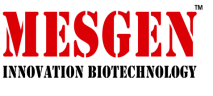 产品简介本试剂盒采用可以特异性结合病毒DNA/RNA的离心吸附柱和独特的缓冲液系统，适用于从200μl血浆、血清、拭子、淋巴液等样品中提取病毒的DNA/RNA。离心吸附柱中采用的硅基质材料可以高效、专一吸附DNA/RNA，可最大限度去除杂质蛋白等。提取的病毒DNA/RNA纯度高，质量稳定可靠，可适用于各种常规操作，包括酶切、PCR、文库构建、Southern杂交等实验。产品特点快速纯化得到高质量病毒DNA和RNA。重复性强，产量高。 无有机抽提或乙醇沉淀。完全去除污染物和抑制剂，方便下游应用。产品包装操作方法取1.5 mL离心管（已去核酸酶处理），加入200 μL样本，20 μL Proteinase K，200 μL Solution VL，400 μL异丙醇（自备），涡旋震荡5秒后，置于室温，1200 rpm的恒温混匀仪震荡10分钟。备注：湿拭子样本，充分震荡混匀后取200 μL进行提取；干拭子样本浸泡于400 μL生理盐水中，充分震荡混匀后静置5分钟，12,000 rpm离心1分钟后，取200 μL进行提取。上述溶液中加入400 μL Solution VB，充分混匀。将步骤1所得溶液加入到吸附柱中。12,000 rpm（~13,400g）离心1分钟，倒掉收集管中的废液，将吸附柱重新放回收集管中。向吸附柱中加入500 μL DNA Wash Buffer（使用前请先检查是否已加入无水乙醇），12,000 rpm离心1分钟，倒掉收集管中的废液，将吸附柱重新放回收集管中。向吸附柱中加入500 μL DNA Wash Buffer（使用前请先检查是否已加入无水乙醇），12,000 rpm离心1分钟，倒掉收集管中的废液，将吸附柱重新放回收集管中。12,000 rpm离心2分钟，倒掉收集管中的废液。将吸附柱置于室温2分钟，晾干。将吸附柱置于收集管中，向吸附柱膜的中间部位悬空加入40-100 μL RNase-free Water，室温放置2分钟，12,000 rpm离心1分钟，收集核酸溶液。置于-80℃长期保存。保存条件Proteinase K -20℃保存，其余组分室温保存，有效期12个月。使用前请检查Solution VL是否出现结晶或者沉淀，如有结晶或者沉淀，请将其于56℃水浴重新溶解。仅供科学研究，不得用于临床治疗组分50 tests100 tests250 testsSolution VL10 mL20 mL50 mLSolution VB20 mL40 mL100 mLRNase-free Water10 mL20 mL50 mLDNA Wash Buffer12 mL(add 48ml ethenol)24 mL(add 96ml ethenol)60 mL(add 240ml ethenol)Proteinase K1×1000 μl2×1000 μl5×1000 μlColumn tube50100250